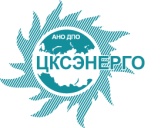 АВТОНОМНАЯ НЕКОММЕРЧЕСКАЯ ОРГАНИЗАЦИЯ ДОПОЛНИТЕЛЬНОГО ПРОФЕССИОНАЛЬНОГО ОБРАЗОВАНИЯ «ОТРАСЛЕВОЙ ЦЕНТР КОМПЕТЕНЦИЙ В СТРОИТЕЛЬСТВЕ И ЭНЕРГЕТИКЕ»УЧЕБНО-ТЕМАТИЧЕСКИЙ ПЛАН дополнительной профессиональной программы профессиональной переподготовки «ПРОЕКТИРОВАНИЕ И СТРОИТЕЛЬСТВО ПРОМЫШЛЕННЫХ И ГРАЖДАНСКИХ ОБЪЕКТОВ»Цель программы: формирование у слушателей системы знаний и профессиональных компетенций, необходимых для выполнения нового вида профессиональной деятельности в области проектирования и строительстваОсновная цель нового вида профессиональной деятельности: организация проектирования и строительства, соответствия результатов выполняемых видов работ требованиям технических регламентов, сводов правил и национальных стандартов в области строительства, требованиям проектной и технологической документацииПрограмма является преемственной к основной образовательной программе высшего образования направления подготовки 08.03.01 «Строительство».Профессиональные компетенции, формируемые у слушателей в процессе обучения:Подготовка проектной документации зданий и сооружений различного назначенияПодготовка строительного производства Управление материально-техническим обеспечением строительного производстваОперативное управление строительным производствомРуководство работниками, осуществляющими работы по проектированию и строительствуКонтроль качества строительного производстваСоблюдение строительных норм и правил, стандартовКатегория  слушателей: лица, имеющие среднее профессиональное или (и) высшее образование; лица, получающие среднее профессиональное или (и) высшее образованиеСрок освоения программы: 400 академических часовФорма обучения: с частичным отрывом/с полным отрывом от производства (с применением дистанционных образовательных технологий)Режим занятий: с полным отрывом от основной работы - 8 часов в день, с частичным отрывом от работы 4 часа в деньИтоговая аттестация: по завершению обучения слушатели проходят итоговую аттестацию в форме Междисциплинарного экзамена Документ о квалификации: диплом о профессиональной переподготовке установленного образца«УТВЕРЖДАЮ»Директор____________Р.А.Андрианов«02»__декабря__2016 г.№п/пУчебные дисциплиныВсего часовВ том числеВ том числеВ том числеПромежуточная аттестация№п/пУчебные дисциплиныВсего часовЛекцииЛекцииПрактические занятияПромежуточная аттестация12344561.Государственное регулирование и экономика строительного комплекса402424161.1.Система государственного регулирования строительного комплекса. Государственный строительный надзор10664экзамен1.2.Экономики и инвестиционная деятельность в строительстве10664диф.зачет1.3.Закупочная деятельность в строительстве10664диф.зачет1.4.Ценообразование и сметное нормирование в капитальном строительстве10664диф.зачет2.Основы проектирования1005050502.1.Основы законодательства проектно-строительной деятельности в РФ20101010экзамен2.2.Основы архитектурно-конструктивного проектирования40202020экзамен2.3.Организация и управление проектированием40202020экзамен2.Общепрофессиональные дисциплины1609292682.1.Архитектура промышленных и гражданских зданий и сооружений 36202016экзамен2.2.Основания и фундаменты2214148диф.зачет2.3.Строительные конструкции 24141410диф.зачет2.4.Инженерные системы зданий и сооружений 30161614диф.зачет2.6.Технология возведения зданий и сооружений 24141410диф.зачет2.7.Организация и планирование в строительстве24141410диф.зачет3.Современные материалы и технологии в строительстве20121283.1.Современные материалы и технологии в строительстве 10664диф.зачет3.2.Энергосбережение в капитальном строительстве10664диф.зачет4.Строительный контроль и менеджмент качества в капитальном строительстве503838124.1.Система менеджмента качества в капитальном строительстве10882экзамен4.2.Метрология, стандартизация и сертификация8444диф.зачет4.3.Строительный контроль 3226266диф.зачет5.Безопасность строительства301616145.1.Безопасность строительства30161614диф.зачетИтоговая аттестацияэкзаменэкзаменэкзаменэкзаменэкзаменВсего400232168168